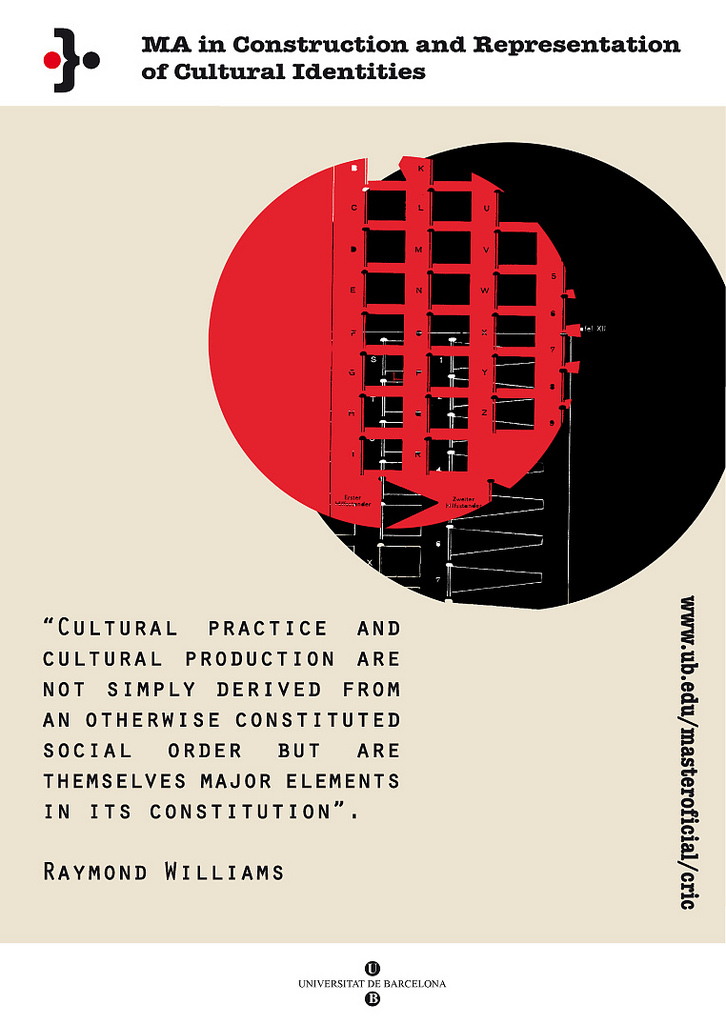 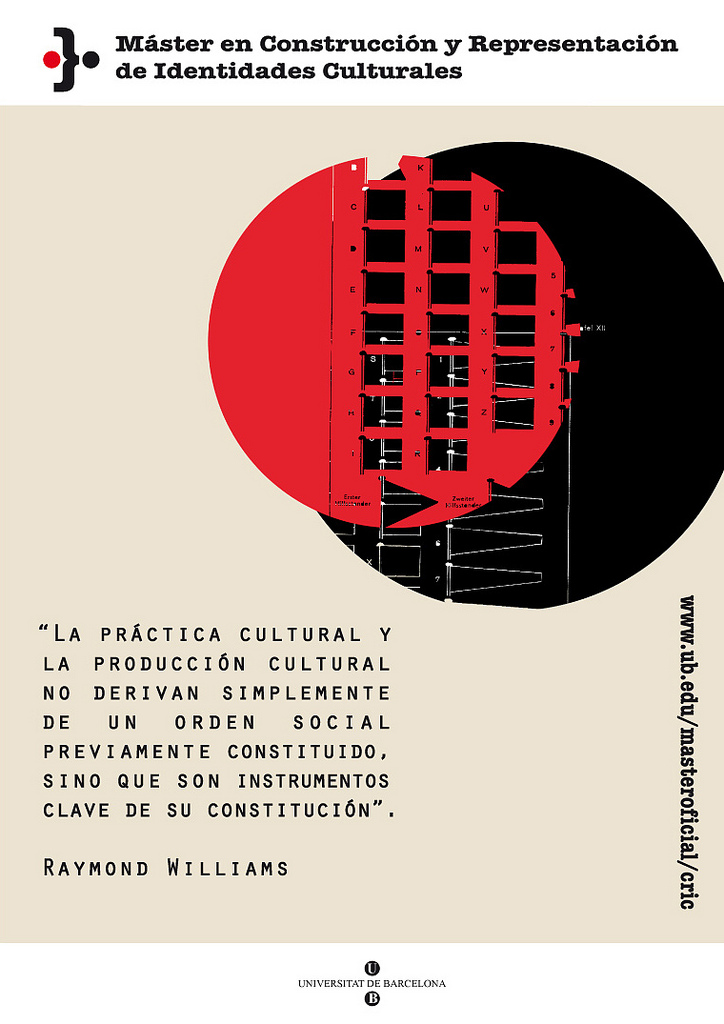 TitleAuthor’s nameDepartament of Modern Languages and Literatures and of English StudiesFaculty of Philology and CommunicationUniversity of BarcelonaAcademic YearName(s) of supervisor(s)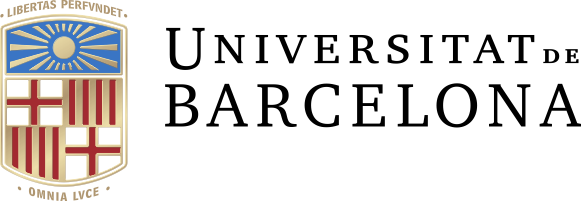 